Муниципальное автономное дошкольное образовательное учреждениекомбинированного вида Детский сад № 2 «Светлячок»города Бирска муниципального района Бирский район Республики БашкортостанТворческий проект по театрализованной деятельности для детей старшего дошкольного возраста«Поиграем в сказку»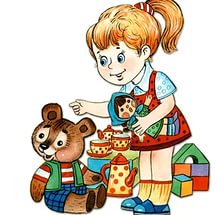                                                                                                                                               Составитель:                                                                                                      Ярославова Е.С.                                                                                                     воспитатель                                                                                                     группы «Знайки»Бирск 2016        Тип проекта: Групповой, творческий.Продолжительность проекта: краткосрочный (ноябрь-декабрь 2016года).Возраст воспитанников: воспитанники подготовительной группы «Знайки».Участники проекта: воспитанники, родители, педагоги.Актуальность проектаУчаствуя, дети знакомятся с окружающим миром во всем его многообразии через образы, краски, звуки, а поставленные вопросы заставляют их думать, анализировать, делать выводы и обобщения.В процессе работы над выразительностью реплик персонажей, собственных высказываний незаметно активизируется словарь ребенка, совершенствуется звуковая культура его речи, ее интонационный строй.Основная театрализованная деятельность заключается в проигрывании сюжетно-ролевых игр, применение к себе разных социальных ролей.Театрализованные игры представляют собой разыгрывание в лицах литературных произведений (сказки, рассказы, специально написанные инсценировки). Герои литературных произведений становятся действующими лицами, а их приключения, события жизни, измененные детской фантазией, - сюжетом игры.Творчество ребенка проявляется в правдивом изображении персонажа. Чтобы это осуществить, я стремлюсь донести до детей, каков персонаж, почему он так поступает, представить себе состояние, чувства, то есть проникнуть в его внутренний мир. И делаю это в процессе слушания произведения. В процессе чтения художественных произведений у ребенка накапливается опыт разнообразных непосредственных читательских переживаний: различно окрашенных читательских эмоций - от восторга до грусти и даже страха; чувств, связанных с восприятием произведений разных жанров, стилей, авторов, исторических эпох.Чтобы понять, какой герой, мы с детьми анализируем его поступки, оцениваем их. Умение представлять героя произведения, его переживания, конкретную обстановку, в которой развиваются события, во многом зависит от личного опыта ребенка: чем разнообразнее его впечатления об окружающей жизни, тем богаче воображение, чувства, способность мыслить.Для исполнения роли ребенок должен владеть разнообразными изобразительными средствами (мимикой, телодвижениями, жестами, выразительной по лексике и интонации речью и т. п.).Так, они могут переиначивать начало и концовки знакомых сюжетов, придумывать новые обстоятельства, в которые попадает герой, вводить в действие новых персонажей.Артистические способности детей развиваются от выступления к выступлению.Учитывая актуальность проблемы и важность её для гармоничного развития детей, поставила свою цель: сделать жизнь воспитанников интересной и содержательной, наполненной яркими впечатлениями, интересными делами, радостью творчества.Цель и задачи проектаЦель проекта: Развитие артистических способностей детей через театрализованную деятельность.Задачи проекта:1. Учить детей разыгрывать несложные представления по знакомымлитературным произведениям, используя выразительные средства(интонацию, мимику, жест).2. Поддерживать интерес детей к театральной игре путёмприобретения игровых умений и навыков, способность восприниматьхудожественный образ, следить за развитием и взаимодействиемперсонажей.3. Развивать эмоциональность и выразительность речи у дошкольниковартистические способности детей через театрализованную игру.4. Воспитывать у детей устойчивый интерес к театру, организуя ихсобственную театральную деятельность.5. Обогатить уголок театрализованной деятельности.6. Заинтересовать родителей в приобретении, изготовлении разных видов театра и дать сведения о способах обыгрывания дома с детьми.Основные формы реализации проекта:* Анкетирование родителей.* Речевые и дыхательные упражнения.* Художественное слово.* Чтение художественной литературы.* Работа с родителями. Ожидаемые конечные результаты реализации проектаДети от 5-6 лет должны:1. Повышенный интерес к театру и театрализованным играм.2. После просмотра спектакля оценить игру актёра (актёров, используемые средства художественной выразительности и элементы художественного оформления постановки.3. Иметь в творческом опыте несколько ролей, сыгранных в спектаклях вдетском саду и домашнем театре; оформлять свой спектакль, используясамые разнообразные материалы (атрибуты, подручный материал, поделки)Предполагаемый результат проекта для родителей:* Укрепление связей между детским садом и семьёй.Возможности проекта для воспитателей* Улучшение отношений между детьми.* Укрепление связи с родителями. Основные направления проектаОснащение предметно-развивающей среды группы детского сада:* Изготовить маски и атрибуты.* Пополнять и обновлять уголок ряженья в группе.* Сделать подборку театрализованных игр.Работа с родителями:Консультации:* «Театр в жизни ребёнка»* «Как устроить домашний театр для детей»* «Сказочные герои, глазами детей»* «Роль художественной литературы в развитии речи детей»* «Играйте вместе с детьми»Содержание работы1 этап–подготовительный: определение уровня знаний в области театрализованной деятельности дошкольного возраста через беседы; обыгрывание; разработка содержания проекта; изучение литературы.2 этап - практический: совместная работа с детьми и родителями; подборка художественных произведений, инсценировок, мини-сценок, по данной теме.Организация совместной деятельности с детьмиХудожественное слово, обыгрывание знакомых сказок, чтение художественной литературы.Хороводная – игра «Что нам осень принесла»Показ настольного театра «Теремок»Обыгрывание сказки К. И. Чуковского «Айболит»Игра на развитие двигательных способностей: «Что мы делали не скажем, а что делали покажем!»Игры на выражение эмоциональных состояний: «Сделай лицо»,«Хитрая лиса»Чтение русско-народной песенки: «Как дед уху хотел сварить».Обыгрывание песенки.Пальчиковый театр «Соломенный бычок».Показ магнитного театра «Три поросенка».Показ настольного театра по сказке «Три медведя».Чтение русской народной сказки «Лисица и журавль» в стихах по ролям.Мини-сценка «Муха Цокотуха» К. И. Чуковского.Работа с родителямиКонсультация «Игра как средство воспитания дошкольников».Консультация «Сюжетно-ролевая игра в жизни дошкольников».Консультация для родителей: «Играем вместе с детьми».Консультация «Роль театра в жизни ребенка».3 этап – заключительный: выставка макетов домов для игровой деятельности детей.ПриложениеРоль театра в жизни ребенка   Огромную и не заменимую роль играет театр и вообще художественное слово в жизни ребёнка, особенно дошкольного возраста!      Это замечательный кладезь искусства, приобщения к литературе, мировой и отечественной! Это замечательная игра и самореализация ребёнка! Это познание себя и самовыражение!            Театр – это радость, праздничное и радостное представление. Дети дошкольного возраста очень впечатлительны, они особенно поддаются эмоциональному воздействию. Театрализация художественных произведений помогает им ярче и правильнее познавать мир и воспринимать содержание этих произведений.      Театр не только развлечение! Очень важно его воспитательное и познавательное значение. В этот замечательный период детства начинают формироваться личное отношение к окружающему, характер, интересы. Именно в этом возрасте закладываются нравственные законы жизни. Очень полезно показывать детям примеры дружбы, доброты, правдивости, трудолюбия.        Увиденное и пережитое в настоящем театре, особенно их самодеятельные театрализованные представления расширяют кругозор детей. Дети активизируют свою речь, учатся вступать в беседу, рассказывать о спектакле друзьям и родителям. Все это, несомненно, способствует умению вести диалог и передавать свои впечатления в монологе.
     Театр – наиболее распространённая форма организации досуга в детском саду. Спектакли  и представления очень любимы детьми. Сама кукла очень близка детскому восприятию, ведь с этой игрушкой они знакомы с самого раннего детства, поэтому и воспринимают её как близкого друга. А если этот до сих пор безмолвный друг вдруг неожиданно оживает у них на глазах, сам рассказывает истории, поёт, смеётся и плачет – это зрелище превращается для них в настоящий праздник!    Кукла замечательный помощник воспитателю установить доверительное общение с ребёнком, если он «закрепощён», эмоционально «зажат», боится незнакомых людей. Маленькая кукла вызывает меньше страха, опасений, и с ней ребёнок, особенно младшего возраста, быстрее идёт на контакт. Он охотно беседует, отвечает на ее вопросы. Дети скорее соглашаются дать руку и поздороваться с куклой, чем с взрослым. Активно взаимодействуя с куклой, ребёнок постепенно становится более открытым, смелым, раскрепощенным.   Детская фантазия безгранична, психика податлива, а ум гибок. И пока кукольные персонажи преодолевают препятствие за препятствием, ребенок тоже учится справляться с трудностями, быть настойчивым и смелым – он приобретает жизненный опыт.     Вместе с куклой может проигрываться сложная жизненная ситуация, в которой малышу непросто разобраться. А какая палитра эмоций: волнение, напряжение, радость, сопереживание!    Однако им интересен не только просмотр самого спектакля в настоящем театре, но и участие в своих собственных представлениях. Подготовка декораций, кукол, создание и обсуждение сценариев – замечательное поле деятельности для детей и огромные возможности для творчества!
    Яркое оформление, точное слово и музыка - комплекс средств передачи художественных образов. 
    Существуют разнообразные виды детского театра! Самый распространенный — это театр игрушек. Уже в период заучивания потешек и незатейливых стишков на столе, своеобразной эстраде, разыгрываются спектакли - миниатюры, где роли действующих лиц «исполняют» игрушки. Если театр игрушек не требует никаких  поделок и дети в основном выступают в роли зрителей, то театр «пяти пальчиков», «плоскостной театр», «настольный театр деревянных фигурок» или «театр петрушек», создает обстановку по-настоящему театрального представления! Интерес к такому театру у детей огромен! Общая миниатюрность его, крошечная сцена, на которой действуют куклы-петрушки, позволяет малышам охватывать взглядом всю игровую площадку. Процесс подготовки кукол для театра пяти пальчиков увлекает малышей, и они до «премьеры» охвачены созидательной деятельностью.Сейчас большое количество замечательного театра для детей из дерева! И театр «пяти пальцев», «матрёшки», «деревянных фигурок»! Их приятно брать в руки и «оживлять»!  Сколько замечательно театра можно сделать на пальчики детей из ткани!
      Куклы на детей производят сильное и глубокое впечатление, малыши сопереживают все события вместе с героями спектакля: они разговаривают с куклами, дают советы, предостерегают одних и гневно обличают других. Даже малообщительные дети не остаются равнодушными.
        Подготовить декорации и кукол (фигурок) для разных видов театра, конечно — дело хлопотливое, но возможное  и обязательное в любом детском саду.  Уголок театра всегда должен быть доступен детям и быть в активном, ежедневном пользовании! Как близка кукла детям!          Обязателен в арсенале и театр «масок», или хотя бы изображений различных героев и предметов просто на голову ребёнку.  Дети с большим удовольствием изготавливают и пользуются потом этими масками!        Обязательно должно быть отведено место для вешалки с костюмами основных персонажей сказок. Костюмы особенно любимы детям. Замечательное воплощение детей способствует огромному счастью, дети раскрепощаются, и начинается замечательное «театральное действие»! Здесь дети сами становятся участниками театрализованного действия.      Огромный интерес у детей вызывает теневой театр - распространенный вид инсценировок сказок и сюжетных стихотворений. Показ теней сопровождается чтением рассказа, сказки, басни. Поскольку теневой театр имеет свои особенности: неподвижность силуэтов, отсутствие перспективы, глубины, невозможность располагать один силуэт за другим, — это во многом определяет и выбор репертуара.       Можно осуществить постановку русской народной сказки «Теремок», где все персонажи могут проследовать в кувшин-теремок. Возможен показ таких сказок, как «Колобок», «Лиса и кувшин» и др. 
    Для расширения возможности теневого театра делают несколько силуэтов одного и того же персонажа в различных позах и положениях. Чтобы подчеркнуть, что действующее лицо выступает в разных ситуациях, у этого персонажа-силуэта выделяются характерные черты (нос, одежда, волосы и т. д.).
    Показ спектакля теневого театра требует на первых порах участия трех воспитателей: один должен сидеть перед экраном и читать текст, двое других за экраном управлять силуэтами. Возможны различные варианты показа спектакля: можно читать все произведение, а можно ограничиться лишь чтением авторского текста, реплики персонажей будут произносить воспитатели, находящиеся за экраном, и т. д.
      Можно привлекать в качестве ассистентов детей.
       Воспитателю придется читать текст за нескольких действующих лиц, поэтому надо научиться за каждого говорить так, чтобы дети могли по голосу различать персонажей. Дикторское прочтение слов автора требует, чтобы текст читался выразительно, внятно, громко.
    Так же, как и в теневом театре с плоскими фигурами, свет должен быть за экраном, а зрители садятся перед экраном. Свет должен быть ярким.     Перед вообще знакомством с любым театром, особенно со старшими дошкольниками, особое место отводится воспитателем знакомству атрибутикой театра, даются такие понятия как спектакль, театральные зал, сцена, занавес, кулисы, театральная касса и билет и т.д. особое место отводим  знакомству детей с профессиями людей работающих в театре! Режиссёра, декоратора, бутафора, актёра, гримёра, портного, костюмера, свето- и звукорежиссёра, билетёра, суфлёра и т.д..  Это очень интересная сфера познания окружающего мира и очень увлекательна детьми.Чтоб состоялась в театре премьера:
Долго готовят её костюмеры, 
Осветители, и декораторы, 
И драматурги, и звукооператоры, 
Главный художник, кассир, бутафор,
Плотник, рабочие, токарь, гримёр, 
А отвечает за всё режиссёр!
Дети с удовольствием примут  и применят полученный опыт в жизни, обыграют с большим интересом, получат много счастливых минут счастья в театральной игре и оставят больший жизненный опыт!Консультация для родителей: «Играем вместе с детьми»Для ребёнка дошкольного возраста игра является ведущей деятельностью, в которой проходит его психическое развитие, формируется личность в целом.Жизнь взрослых интересует детей не только своей внешней стороной. Их привлекает внутренний мир людей, взаимоотношения между ними, отношение родителей друг к другу, к друзьям, к другим близким, самому ребёнку. Их отношение к труду, к окружающим предметам.Дети подражают родителям: манере обращаться с окружающими, их поступками, трудовым действиям. И всё это они переносят в свои игры, закрепляя, таким образом, накопленный опыт поведения, формы отношения.С накоплением жизненного опыта, под влиянием обучения, воспитания – игры детей становятся более содержательными, разнообразными по сюжетам, тематике, по количеству исполняемых ролей, участников игры. В играх ребёнок начинает отражать не только быт семьи, факты, непосредственно воспринимаемые им. Но и образы героев прочитанных ему сказок, рассказов, которые ему надо создать по представлению.Совместные игры родителей с детьми духовно и эмоционально обогащает детей, удовлетворяют потребность в общении с близкими людьми, укрепляют веру в свои силы.Младшие дошкольники 3-4 лет не только не умеют играть вместе, они не умеют играть самостоятельно. Малыш обычно бесцельно возит взад-вперёд машину, не находя ей большего применения, он её быстро бросает, требует новую игрушку. Самостоятельность в игре формируется постепенно, в процессе игрового общения со взрослыми, со старшими детьми, с ровесниками. Развитие самостоятельности во многом зависит от того, как организована жизнь ребёнка в игре. Ждать, пока он сам начнёт играть самостоятельно – значит заведомо тормозить развитие детской личности.Одним из важнейших способов развитию игры маленького ребёнка, является подбор игрушек по возрасту. Для малыша игрушка – центр игры, материальная опора. Она наталкивает его на тему игры, рождает новые связи, вызывает желание действовать с ней, обогащает чувственный опыт. Но игрушки, которые нравятся взрослым, не всегда оказывают воспитательное значение для детей. Иногда простая коробка из-под обуви ценнее любой заводной игрушки. Коробка может быть прицепом для машины, в которой можно перевозить кубики, солдат, кирпичики, или устроить в коробке коляску для кукол.Участие взрослых в играх детей может быть разным. Если ребёнку только что купили игрушку, и он знает, как ей играть, лучше предоставить ему возможность действовать самостоятельно. Ровный, спокойный, доброжелательный тон равного по игре партнёра вселяет ребёнку уверенность в том, что его понимают, с ним хотят играть.Ребёнок очень рад минутам, подаренным ему родителями в игре.Игрой можно увлечь, заставить играть нельзя!Природа игры такова, что при отсутствии абсолютной добровольности, она перестает быть игрой.Не объясняйте ребенку, как надо играть, а играйте вместе с ним , принимая позицию партнера, а не учителя.Не забывайте о своевременном переходе ребенка к более сложным способам игры, используя для этого ее особые формы и развертывая соответствующим образом ее сюжет.Не упускайте из виду, что ребенок должен научиться согласовывать игровые действия с партнерами-сверстниками, поэтому не стремитесь все время угадывать направление его мысли. Партнеры по игре должны пояснять смысл игровых действий друг другу. Делайте это сами и стимулируйте к этому ребенка.Доставьте радость своему ребенку и себе заодно - поиграйте вместе. Не знаете, во что? Посмотрите ниже, предлагаемые  игры не просто интересные, но и полезные.1. Солнце. Нарисовать на бумаге большой желтый круг. Затем поочередно (один штрих делает ребенок, следующий - мама или папа и т.д.) пририсовать к солнцу как можно больше лучей .2. Змея. Нарисовать большую змею. Теперь нужно разрисовать змеиную кожу, поочередно нанося разноцветными фломастерами узор из звездочек, точек, волнистых и зигзагообразных линий и т.д.3. Вылепить ежика. В парке или лесу насобирать коротких тонких палочек. Сделать из пластилина короткую толстую колбаску и воткнуть в нее собранные палочки: получится ежик .4. Тренировка памяти. На подносе укладываются шесть различных небольших предметов, например игрушечный автомобиль, конфетка, карандаш, точилка, расческа, ложка... В течение короткого времени ребенок запоминает, что лежит, потом поднос чем-нибудь накрывают. Что под покрывалом? Затем поменяться ролями .5. Ветеринарная больница. Мягкие игрушки укладываем в постель и лечим: перевязываем, даем лекарства, измеряем температуру, ставим компрессы и т.д.6. Картинки-кляксы. Брызнуть тушь на бумагу. Бумагу сложить кляксой внутрь, затем снова развернуть. Из отпечатков нарисовать картинку.7. Фигура-коврик. Из брюк, рубашки и ботинок выкладываем на полу фигуру. Рисуем на бумаге подходящее по размеру лицо, вырезаем и прикладываем.         Сюжетно-ролевая игра в жизни дошкольника.       В процессе развития игры ребенок переходит от простых, элементарных, готовых сюжетов к сложным, самостоятельно придуманным, охватывающим практически все сферы действительности. Он учится играть не рядом, с другими детьми, а вместе с ними, обходиться без многочисленных игровых атрибутов, овладевает правилами игры и начинает следовать им, какими бы сложными и неудобными для малыша они ни были. И это далеко не все, что ребенок приобретает в игре. Вместе с тем игру рассматривают как деятельность однородную, имеющую в дошкольном возрасте единственную форму выражения. Действительно, если посмотреть, например, "Программу обучения и воспитания в детском саду", то там речь идет в основном о сюжетно-ролевой игре. Это наиболее доступный и понятный нам, взрослым, вид игры. Вот девочки играют в магазин. Одна — продавец, она взвешивает товар, заворачивает его в бумагу, получает деньги. Другая — покупатель, она выбирает, что и сколько купить, оплачивает покупку, кладет ее в сумку, несет домой. Другими словами, берется какой-то сюжет — тема (в данном случае — магазин) и разыгрывается, оживляется с помощью ролей (продавец и покупатель). Соединение этих двух линий (сюжета и ролей) и дает название игре — сюжетно-ролевая. Сюжетно-ролевая игра имеет две линии – сюжетную и ролевую.Рассмотрим сюжетную линию.     В два-три года ребенок вдруг  начинает    вести     себя странно.  Он  вдруг раскладывает   разные   предметы  перед собой на стуле или на столе, начинает по очереди ими манипулировать, что-то бормотать себе под нос. Ребенок может играть сервизом в шкафу, мамиными и папиными вещами, может даже начать озвучивать картинки в книжке. Родители обычно не обращают внимания на такую деятельность ребенка, что в ней может быть полезного? Однако это и есть игра. Первая составляющая сюжетно-ролевой игры – режиссерская.    Действительно, действия ребенка чрезвычайно похожи на действия режиссера. Во-первых, сам ребенок уже сочиняет сюжет. Сначала это простой, примитивный сценарий, но в будущем он обрастает множеством усложняющих деталей. Родители удивляются талантам малыша – такой маленький, а сам придумывает сюжет, но это очень хороший признак, который должен быть свойственен всем детям, – развитие самостоятельности. Все, что сейчас он делает – он делает сам, без помощи. Когда-нибудь каждый человек приходит к самостоятельности, пусть так рано начнутся первые ее проявления. Второй схожей чертой игры ребенка и режиссера в данном случае является то, что ребенок сам решает, кто кем будет. Каждый предмет может стать домиком, человеком, животным и т.д. Ребенок тем самым учится переносить свойства одного предмета на другой. Третьим важным сходством является то, что малыш сам сочиняет мизансцены. Он может долгое время возиться с мелкими предметами только потому, что составляет из них фон для будущего действия. Ну и, наконец, ребенок в такой игре исполняет все роли сам или, по крайней мере, становится диктором, повествующим о том, что происходит. Значение такой игры огромно. Все эти моменты имеют огромное значение и для общего психического развития ребенка, и для  развития игровой деятельности. Ребенок - режиссер приобретает необходимое качество для  дальнейшего развития игры —  он учиться  "видеть целое раньше частей". В данном   случае это означает видеть игру не с какой-то одной,   частной, пусть даже весьма значимой позиции,    а с позиции общей, обеспечивающей ему с  самого  начала  положение  субъекта   этой  деятельности, которое  лежит  в  основе взаимодействия     отдельных персонажей,   положение,   дающее возможность    не  запоминать  и  слепо   повторять   сделанное другими, а придумывать ход событий самому.      Малыш, владеющий режиссерской игрой, сумеет без особых проблем подыграть реальному партнеру в сюжетно-ролевой игре. Кроме того, он может играть в одну и ту же игру по-разному, придумывая все новые события и повороты в сюжете, осмыслять и переосмыслять различные ситуации, встречающиеся в его жизни. Особую значимость режиссерская игра приобретает в связи с тем, что она в одной из своих характеристик полностью совпадает со спецификой воображения. Способность видеть целое раньше частей — вот та основа игры и воображения. А что же делает маленький режиссер на самом деле? Он соединяет различные, вроде и не связанные друг с другом предметы логическими связями, сюжетом. Каждый предмет у него получает свои отличительные свойства, все они оживают, говорят. Таким образом, все неодушевленные участники игры вдруг соединяются сюжетом ребенка, а это и есть воображение.Следующая составляющая сюжетно-ролевой игры - образно-ролевая.      Практически каждый ребенок в определенном возрасте вдруг превращается в кого-то - в животных, во взрослых, даже в машины. Всем очень хорошо знакома такая картина: мама опаздывает на работу и должна еще успеть завести в детский сад малыша, а он, как назло, не идет быстро, а шаркает ногами. Мама торопит его, но безрезультатно. Подойдя к крыльцу детского сада, он вдруг не пошел по ступенькам, как все "нормальные" дети, а стал их "объезжать". "Что за  ребенок такой!" — в сердцах  говорит мама. "А я не ребенок, я — машина". Оказывается, малыш шаркал ногами не для того, чтобы мама опоздала на работу или чтобы в очередной раз "потрепать ей нервы", а лишь потому, что он — машина, а машина, как известно, не поднимает ноги-колеса, а плавно скользит по асфальту. Следует отметить, что образно-ролевая игра играет важное  значение    для     самостоятельной         психологической реабилитации.    Игра    позволяет     ребенку      отвлечься, переключиться от проблем,    например,      в    общении со сверстниками. Когда ребенок научился самостоятельно придумывать сюжет (т.е., другими словами, овладел режиссерской игрой) и получил опыт ролевого поведения (поиграл в образно-ролевую игру, попробовал перевоплощаться), то возникает основа для развития сюжетно-ролевой игры. Что малыш приобретает в этой игре? Прежде всего ребенок в этой игре отражает отношения, специфические для общества, в котором он живет. В сюжетно-ролевой игре основное внимание ребенка направлено на социальные отношения людей. Именно поэтому ребенок и начинает обыгрывать знакомые темы — магазин, больница, школа, транспорт — и многие другие. И если раньше эти игры были очень богаты по содержанию, то теперь они больше похожи на схемы, чем на красочные описания тех или иных событий. Это произошло в первую очередь потому, что большинство ребят не знакомы или плохо знакомы с различными сторонами жизни. Усложнилось производство; труд взрослых, раньше такой понятный и доступный детям, оказался для них за семью печатями. Многие дошкольники не знают, чем занимаются их родители, кто они по профессии. И если раньше первое, что обыгрывали дети, был труд их родителей, а естественное желание быть "как мама" или "как папа" воплощалось в исполнении  профессий, то теперь малыши вынуждены свести   все к "семейному быту".  И так сложилось, что основной игрой детей стала игра в "дочки-матери". Конечно, ничего плохого в этом нет, однако все богатство сюжетов и взаимоотношений между людьми сводится лишь к семейным сценам, а остальные стороны действительности и отношения внутри них оказываются вне поля зрения ребенка. Это, безусловно, обедняет игру и плохо сказывается на развитии воображения. Что же можно  сделать в этой ситуации? Выход есть. Если раньше дети не  нуждались в специальной работе по ознакомлению их с окружающим, то теперь обстоятельства изменились и от взрослых требуются дополнительные усилия.       Сюжетно-ролевая игра - это модель взрослого общества, но связи между детьми в ней серьезные. Нередко можно наблюдать конфликтные ситуации на почве нежелания того или иного ребенка играть свою роль. Роль у младших дошкольников зачастую получает тот, у кого в данный момент находится необходимый с точки зрения детей для нее атрибут. И тогда получаются ситуации, когда на машине едут два шофера или на кухне готовят сразу две мамы. У детей среднего дошкольного возраста роли формируются уже до начала игры. Все ссоры из-за ролей. У старших дошкольников игра начинается с договора, с совместного планирования, кто кем будет играть, а основные вопросы теперь уже "Бывает так или нет?". Так, дети учатся общественным связям в процессе игры. Заметно сглаживается процесс социализации, дети постепенно вливаются в коллектив.